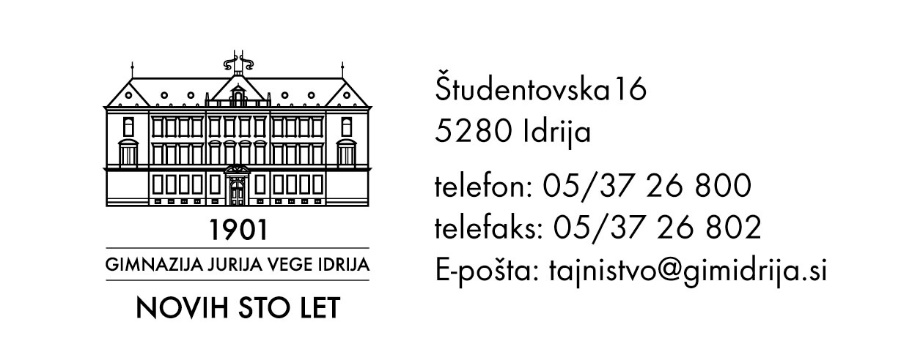 PODALJŠANJE ROKA ODDAJE IZDELKOV ZA NATEČAJ »NAVDIH«SpoštovaniObveščamo vas, da smo podaljšali rok oddaje izdelkov za natečaj »NAVDIH« podaljšali do 1.4. 2016.Do omenjenega datuma lahko oddate izdelke v tajništvu Gimnazije Jurija Vege Idrija ali pa jih pošljete na naslov Gimnazija Jurija Vege Idrija s pripisom NAVDIH.Lep pozdravKarmen VidmarIdrija, 17.3.2016